ΕΠΑΝΑΛΗΨΗ ΣΤΟΥΣ ΔΕΚΑΔΙΚΟΥΣ ΑΡΙΘΜΟΥΣ,ΔΕΚΑΔΙΚΑ ΚΛΑΣΜΑΤΑ ΚΑΙ ΣΥΜΜΙΓΕΙΣ ΑΡΙΘΜΟΥΣΜΕΙΚΤΟ ΒΑΡΟΣ=ΚΑΘΑΡΟ ΒΑΡΟΣ +ΑΠΟΒΑΡΟΚΑΘΑΡΟ ΒΑΡΟΣ=ΜΕΙΚΤΟ Β.-ΑΠΟΒΑΡΟΑΠΟΒΑΡΟ=ΜΕΙΚΤΟ Β.– ΚΑΘΑΡΟ Β.1.ΣΥΜΠΛΗΡΩΝΩ ΤΟΝ ΠΑΡΑΚΑΤΩ ΠΙΝΑΚΑ.2.Ο Γιάννης αγόρασε την περίοδο των εκπτώσεων ένα ζευγάρι αθλητικά παπούτσια και μια φόρμα γυμναστικής.Για τα παπούτσια έδωσε 44ευρώ και για τη φόρμα 38,90 ευρώ.Αν τα αγόραζε πριν από τις εκπτώσεις, θα έδινε 51,50 ευρώ για τα παπούτσια και 47 ευρώ για τη φόρμα. Πόσα χρήματα κέρδισε;ΛΥΣΗ- ΑΠΑΝΤΗΣΗ3.Η κυρία Άννα πήγε στην αγορά για να πάρει κρέας και φρούτα.Στον μανάβη έδωσε 9,60ευρώ. Στον κρεοπώλη έδωσε 9,25 ευρώ περισσότερα απ’ ότι στον μανάβη.Πόσα χρήματα ξόδεψε συνολικά;ΛΥΣΗ-ΑΠΑΝΤΗΣΗ4.Οι αθλητές που συμμετέχουν στον Μαραθώνιο πρέπει να καλύψουν απόσταση ίση με 42χμ.195μ.Ένας αθλητής εγκατέλειψε τον αγώνα, ενώ είχε καλύψει απόσταση ίση με 39χμ.48μ.Πόση ήταν η απόσταση που του είχε απομείνει μέχρι να τερματίσει;ΛΥΣΗ-ΑΠΑΝΤΗΣΗ5.Μια καμηλοπάρδαλη έχει ύψος 5μ.96εκ. και βάρος 1.725κ.Ένας ελέφαντας έχει ύψος 3,07μ. και ζυγίζει 4,5 τόνους. Ποιο από τα δυο ζώα: α) είναι ψηλότερο και πόσο; β) είναι βαρύτερο και πόσο;ΛΥΣΗ-ΑΠΑΝΤΗΣΗ6.ΣΥΜΠΛΗΡΩΝΩ Ο,ΤΙ ΛΕΙΠΕΙ ΣΤΟΝ ΠΑΡΑΚΑΤΩ ΠΙΝΑΚΑ.7.ΣΥΜΠΛΗΡΩΝΩ ΤΟΝ ΠΙΝΑΚΑ.Πατήστε πάνω στο σύνδεσμοhttp://photodentro.edu.gr/v/item/ds/8521/4333.  θα βρείτε το εφαρμογίδιο . θα πατήσετε πάνω στην εικόνα και θα σας ανοίξει.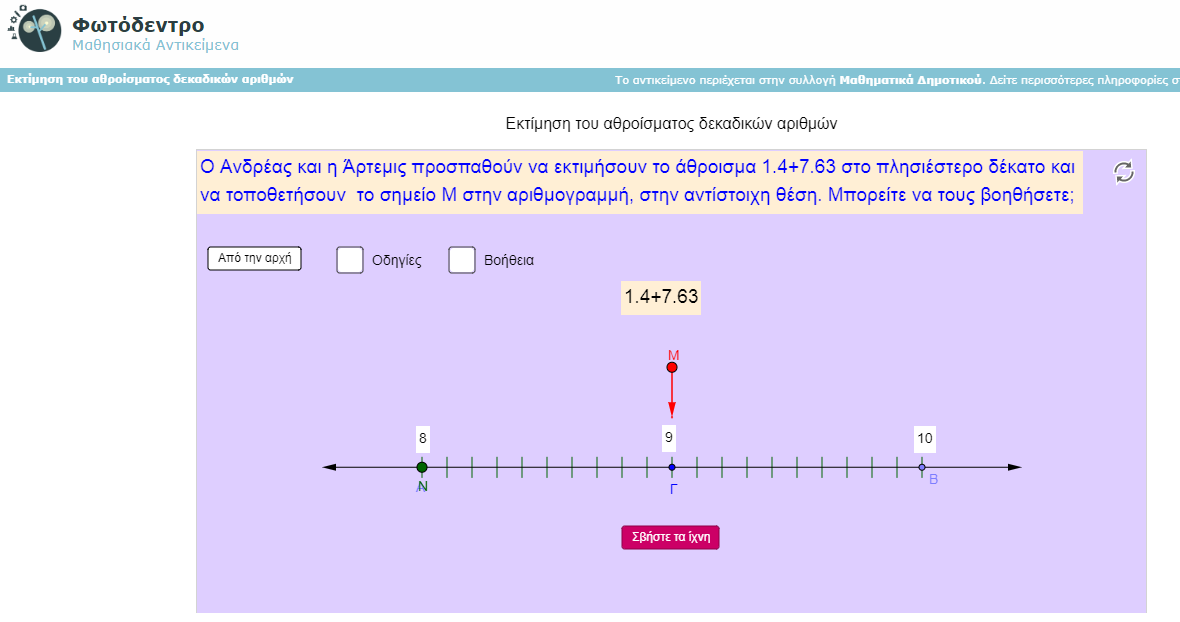 Η δραστηριότητα σας ζητάει να εκτιμήσετε το άθροισμα δύο δεκαδικών αριθμών και να τους τοποθετήσετε σε μια αριθμογραμμή  που είναι χωρισμένη   σε  20 ίσα μέρη στρογγυλοποιώντας το άθροισμα στο πλησιέστερο δέκατο. Πατώντας το κουμπί Βοήθεια θα βγει ένας δρομέας που θα το σύρετε στο σημείο εκείνο που το θεωρείτε σωστό. Έπειτα πατάτε Έλεγχο  και βλέπετε αν το κάνατε σωστά.Στη συνέχεια πατάτε Από την αρχή για να έρθει νέα πρόσθεση.Αφού κάνετε τη δραστηριότητα ……..Απαντήστε στα παρακάτω ερωτήματα Με ποιους τρόπους  προσθέσατε τους δεκαδικούς αριθμούς, τι είπατε;Α)Β)Γ)Τι σκεφτήκατε για να στρογγυλοποιήσατε το άθροισμα του δεκαδικού αριθμού στο πλησιέστερο δέκατο; Απάντηση:	Σας άρεσε η δραστηριότητα ,  την καταλάβατε, σας δυσκόλεψε κάπου;	Γράφω λίγα λόγια: ΚΑΘΑΡΟ ΒΑΡΟΣΑΠΟΒΑΡΟΜΕΙΚΤΟ ΒΑΡΟΣ35κ.1.500 γραμμ.………………………………………..0,9τ.2,1τ.12,150κ.……………………15κ.8κ. και400 γραμμ.0,950κ.………………………………………..2κ. και 250 γραμμ.10,5κ.15 τόνοι και 750κ.…………………….23τόνοιΣυμμιγής αριθμόςΔεκαδικός αριθμόςΔεκαδικό κλάσμα2μ.46εκ.…………………………………….……………….1,98μ.………………….0μ.73χιλ.…………………………………….…………………………………..108/1000μ.22εκ.……………….……………………Με διαίρεσηΜε δεκαδικό κλάσμαΜε δεκαδικό αριθμό5:100………………..…………….……………..43/1.000…………….………………………………..1,7……………..302/10……………..2.015:1.000………………….………………